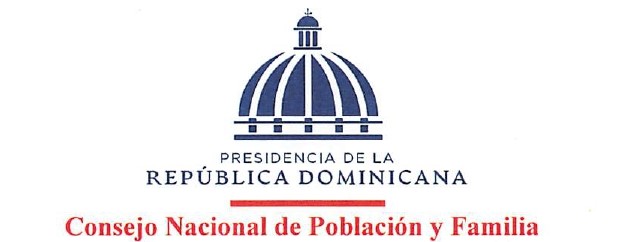 Licitación RestringidaDurante el mes de junio 2023 no se realizó ningún proceso bajo esta modalidad.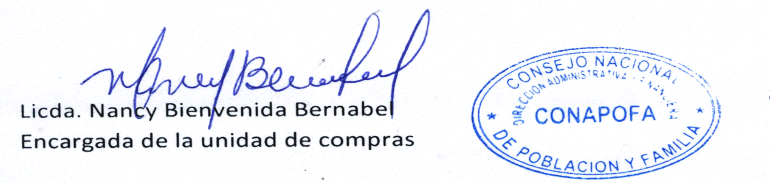 